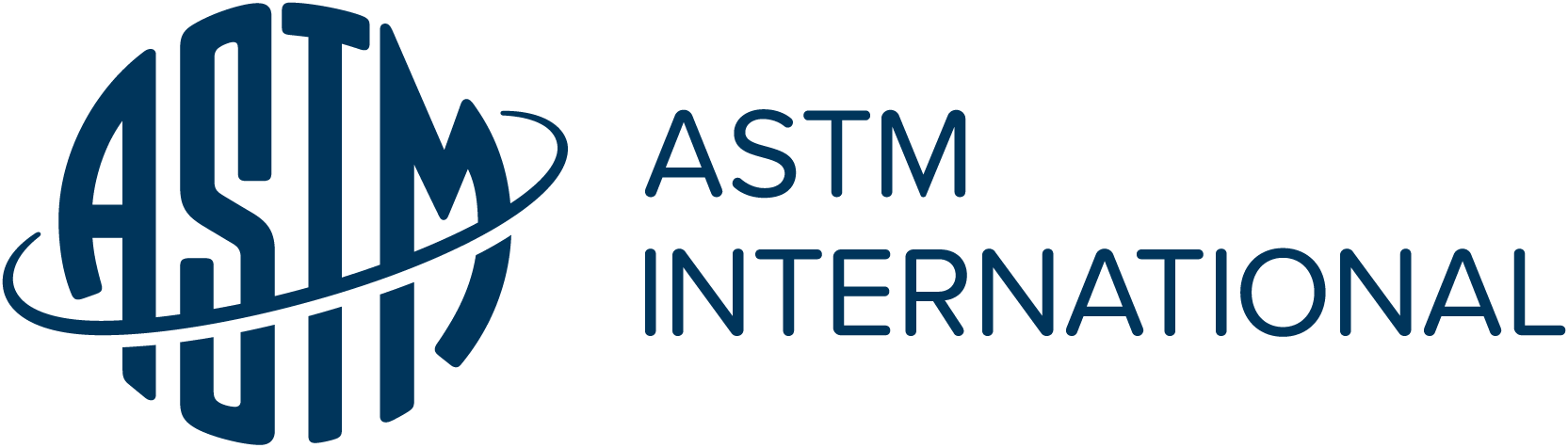 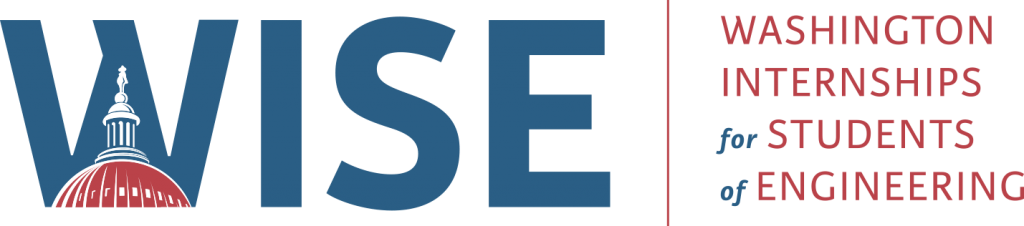 WASHINGTON INTERNSHIPS
FOR STUDENTS OF ENGINEERING
2023 Summer Program(June 5 - August 5, 2023)APPLICATION FOR ASTM-WASHINGTON INTERNSHIPS
FOR STUDENTS OF ENGINEERING (WISE)
Name 													Address 												Phone Number 												 Social Security Number											   Note: SSN is required for purposes of arranging meetings in most federal facilitiesCitizenship 									 DOB 			 E-Mail Address 											 University in which enrolled 										Expected date of graduation 										Major & Minor												Special areas of interest 											GPA (overall) 					 GPA (major field) 					ASTM International Student Member # 								How did you find out about the WISE Program? 								 Indicate two persons from whom references were requested:Name 													Professional Address 											 Phone Number 												E-Mail Address 											 Name 													Professional Address 											 Phone Number 												 E-Mail Address 											 - 1 -ASTM-WISE APPLICATION FORM (Cont’d)Emergency Contact Name 										Contact Address 											Contact Phone Number 											 List any student office(s) held (and year) along with any student or other extra-curricular activities in which you have participated in the last three-four years:APPLICATION ESSAYSPrepare and attach two short essays on the following topics. Each essay should be approximately 500 words (one page), single spaced, with 12-point type.Essay 1: Why should engineers be concerned about public policy issues and what can                they contribute to the process?Essay 2: What specific technology-related public policy issue would you like to explore                during the 10-week program and why?There are no right or wrong answers. The essays are reviewed primarily as samples of your writing. They also help your sponsoring societies better understand your interests and your grasp of policy issues. If chosen for the WISE program, your answer to question (2) does not constitute a topic selection; topics will be finalized after consultation with your sponsoring society.	REFERENCE INFORMATION REQUESTName of Applicant      	                                                                                          								Last				FirstName of Reference  	                                                                                            							Last				FirstTitle                              		                                                                   	                         		Department                             	                                                                	                             	Address   	                                       	                                                   	                             	1.  NARRATIVE COMMENTS: (Attach additional pages if desired)2.  QUALIFICATIONS:  I would compare this student with others on a peer level as follows:  a.	QUALITY OF ACADEMIC WORK	EXCELLENT	  GOOD	FAIR		POOR  b.	COMMUNICATION SKILLS (ORAL):	 EXCELLENT	  GOOD	FAIR		POOR  c.	COMMUNICATION SKILLS (WRITTEN):	  EXCELLENT	  GOOD	 FAIR		POOR  d.	INTERPERSONAL SKILLS:	  EXCELLENT	  GOOD	 FAIR		POOR  e.	LEADERSHIP ABILITIES:	  EXCELLENT	  GOOD	 FAIR		POOR  f.	MOTIVATION:	  EXCELLENT	  GOOD	 FAIR		POOR  g.	MATURITY:	  EXCELLENT	  GOOD	 FAIR		POORSTATEMENT OF CONFIDENTIALITY	  My preparation of this reference is conditioned on the promise of WISE to hold my identity as author of these comments in confidence.  My preparation of this reference is NOT conditioned on the promise of WISE to hold my identity as author of these comments in confidence.Signature of Respondent 				 Date 					RETURN COMPLETED REFERENCE TO:Travis Murdock ASTM International100 Barr Harbor DriveWest Conshohocken, PA 19428Tel:  610-832-9826Email: tmurdock@astm.org 	APPLICATION DEADLINE	ALL APPLICATION MATERIALS MUST BE POSTMARKED BY February 1, 2023Each summer the WISE program brings undergraduate engineering students to Washington, D.C. to learn more about the relationship between government and the technical community. Interns attend 25-30 meetings with policy makers and complete a topic paper on a specific engineering-public policy issue of interest to both the student and the sponsoring organization. As part of the selection process, each applicant is requested to have two references to be included in his/her file.